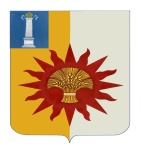 АДМИНИСТРАЦИЯ МУНИЦИПАЛЬНОГО ОБРАЗОВАНИЯ«НОВОМАЛЫКЛИНСКИЙ РАЙОН»УЛЬЯНОВСКОЙ ОБЛАСТИПОСТАНОВЛЕНИЕ 16 июня 2023                                                                                              № 464                                                                                                                       Экз.№ 1 В соответствии с Федеральным законом от 21 декабря 1994 N69-ФЗ «О пожарной безопасности», Федеральным законом от 21 декабря 1994 N68-ФЗ «О защите населения и территории от чрезвычайных ситуаций природного и техногенного характера», постановлением Правительства Российской Федерации от 16 сентября 2020 N1479 «Правила противопожарного режима в Российской Федерации», Уставом муниципального образования «Новомалыклинское сельское поселение», постановляю:1.Утвердить Порядок разработки и утверждения паспорта населенного пункта, паспорта территории муниципального образования «Новомалыклинское сельское поселение» (прилагается).2.Настоящее постановление вступает в силу со дня его  официального обнародования и подлежит размещению на официальном сайте муниципального образования «Новомалыклинский район» в информационно-телекоммуникационной сети «Интернет».3.Контроль за исполнением настоящего постановления оставляю за собой.Глава администрации муниципальногообразования «Новомалыклинский район»                           А.Д. Пуреськина Порядокразработки и утверждения паспорта населенного пункта, паспорта территории муниципального образования «Новомалыклинское сельское поселение»1.Настоящий порядок разработки и утверждении паспорта населенного пункта, паспортов территорий разработан в соответствии с Федеральным законом от 21 декабря 1994 N69-ФЗ «О пожарной безопасности», Федеральным законом от 21 декабря 1994 N68-ФЗ «О защите населения и территории от чрезвычайных ситуаций природного и техногенного характера», постановлением Правительства Российской Федерации от 16 сентября 2020 N1479 "Правила противопожарного режима в Российской Федерации".2.Населенный пункт считается подверженным угрозе лесных пожаров и других ландшафтных (природных) пожаров:в случае его примыкания к хвойному (смешанному) лесному участку либо наличия на его землях (территории) хвойного (смешанного) леса;в случае его примыкания к земельному участку, заросшему камышовыми и (или) тростниковыми зарослями и (или) древесно-кустарниковой растительностью (за исключением поле- и лесозащитных насаждений, мелиоративных защитных лесных насаждений, плодовых и ягодных насаждений).3.Территория организации отдыха детей и их оздоровления, территория садоводства или огородничества считаются подверженными угрозе лесных пожаров в случае их непосредственного примыкания к хвойному (смешанному) лесному участку либо наличия на их землях (территории) хвойного (смешанного) леса.4.Населенный пункт признается примыкающим к лесному участку, если расстояние до крайних деревьев соответствующего лесного участка составляет:менее 100 метров от границы населенного пункта, где имеются объекты защиты с количеством этажей более 2;5.Населенный пункт признается примыкающим к земельному участку, заросшему камышовыми и (или) тростниковыми зарослями и (или) древесно-кустарниковой растительностью (за исключением поле- и лесозащитных насаждений, мелиоративных защитных лесных насаждений, плодовых и ягодных насаждений), если расстояние от границы населенного пункта составляет менее 50 метров до границы указанного земельного участка.6.Перечень населенных пунктов, подверженных угрозе лесных пожаров и других ландшафтных (природных) пожаров, а также перечень территорий организаций отдыха детей и их оздоровления, территорий садоводства или огородничества, подверженных угрозе лесных пожаров, и начало пожароопасного сезона ежегодно устанавливаются нормативным правовым актом Правительства Ульяновской области исходя из природно-климатических особенностей, связанных со сходом снежного покрова в лесах.7.Паспорт населенного пункта и паспорт территории составляются к началу пожароопасного сезона на каждый населенный пункт, подверженный угрозе лесных пожаров и других ландшафтных (природных) пожаров, по формам, установленным законодательством Российской Федерации.8.Паспорт населенного пункта и паспорт территории должны содержать достоверную информацию, соответствующую фактической обстановке обеспечения пожарной безопасности на соответствующей территории.9.Паспорт населенного пункта и паспорт территории оформляются в 3 экземплярах в течение 15 дней со дня принятия нормативного правового акта Правительства Ульяновской области, утверждающего перечень населенных пунктов, подверженных угрозе лесных пожаров и других ландшафтных (природных) пожаров.10.Глава администрации муниципального образования «Новомалыклинский район», утвердивший паспорт населенного пункта и паспорт территории, в течение 3 дней со дня утверждения паспорта населенного пункта и паспорта территории, представляет по одному экземпляру паспорта населенного пункта  и паспорта территории в комиссию по предупреждению и ликвидации чрезвычайных ситуаций и обеспечению пожарной безопасности муниципального образования «Новомалыклинский район», отдел надзорной деятельности и профилактической работы по г.Димитровград, Мелекесскому и Новомалыклинскому районам Главного управления МЧС России по Ульяновской области.11.Один экземпляр паспорта населенного пункта, паспорта территории подлежит постоянному хранению в администрации муниципального образования «Новомалыклинский район».О разработке и утверждении паспорта населенного пункта и  паспорта территории муниципального образования «Новомалыклинское сельское поселение»Приложение к постановлению администрациимуниципального образования «Новомалыклинский район»от «16» июня 2023 №464